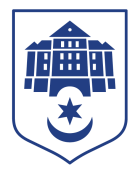 ТЕРНОПІЛЬСЬКА МІСЬКА РАДАПОСТІЙНА КОМІСІЯз питань житлово-комунального господарства, екології, надзвичайних ситуацій, енергозабезпечення та енергоефективностіПротокол засідання комісії №14від 18.07.2023Всього членів комісії:(5) Галина Гевко, Олеся Чванкіна, Олег Шморгай, Андрій Цибульський, Віктор Овчарук.Присутні члени комісії: (5) Галина Гевко, Олеся Чванкіна, Олег Шморгай, Андрій Цибульський, Віктор Овчарук.Відсутні члени комісії: (0)На засідання комісії запрошені:Олег Соколовський – начальник управління житлово-комунального господарства, благоустрою та екології;Павло Савечко – завідувач сектору з енергоефективності управління житлово-комунального господарства, благоустрою та екології;Наталія Вихрущ – головний спеціаліст організаційного відділу ради управління організаційно-виконавчої роботи.Депутат міської ради Віктор Овчарук брав участь в засіданні постійної комісії за допомогою електронного месенджера, який не заборонений до використання в Україні.Головуюча – голова комісії Гевко ГалинаСЛУХАЛИ:	Про затвердження порядку денного, відповідно до листа від 15.07.2023 №16457/2023.Результати голосування за затвердження порядку денного: За – 5, проти-0, утримались-0. Рішення прийнято.ВИРІШИЛИ: Затвердити порядок денний комісії:Порядок денний комісії:1. Перше питання порядку денногоСЛУХАЛИ: 	Про прийняття мереж водопроводу та господарсько-побутової каналізації до комунальної власності Тернопільської міської територіальної громадиДОПОВІДАВ: Олег СоколовськийРезультати голосування за проект рішення міської ради: За – 5, проти-0, утримались-0. Рішення прийнято.ВИРІШИЛИ: Погодити проект рішення міської ради «Про прийняття мереж водопроводу та господарсько-побутової каналізації до комунальної власності Тернопільської міської територіальної громади».2. Друге питання порядку денногоСЛУХАЛИ: 	Про продовження дії та внесення змін до рішення міської ради від 16.06.2016 №7/9/167 «Про затвердження «Схеми теплопостачання міста Тернополя на розрахунковий період 2016-2022рр.»»ДОПОВІДАВ: Олег СоколовськийРезультати голосування за проект рішення міської ради: За – 5, проти-0, утримались-0. Рішення прийнято.ВИРІШИЛИ: Погодити проект рішення міської ради «Про продовження дії та внесення змін до рішення міської ради від 16.06.2016 №7/9/167 «Про затвердження «Схеми теплопостачання міста Тернополя на розрахунковий період 2016-2022рр.»».3. Третє питання порядку денногоСЛУХАЛИ: 	Про внесення змін до Статуту комунального підприємства «Тернопільводоканал» код ЄДРПОУ 03353845ДОПОВІДАВ: Олег СоколовськийВИСТУПИЛИ: Галина Гевко, Олеся Чванкіна, Олег Шморгай, Андрій Цибульський, Віктор ОвчарукРезультати голосування за проект рішення міської ради: За – 5, проти-0, утримались-0. Рішення прийнято.ВИРІШИЛИ: Погодити проект рішення міської ради «Про внесення змін до Статуту комунального підприємства «Тернопільводоканал» код ЄДРПОУ 03353845».4. Четверте питання порядку денногоСЛУХАЛИ: 	Про внесення змін до рішення міської ради від 23.04.2021 №8/5/19 «Про реалізацію проєкту «Глибока термомодернізація будівель закладів освіти м. Тернополя»ДОПОВІДАЛИ: Олег Соколовський, Павло СавечкоВИСТУПИЛИ: Галина Гевко, Олеся Чванкіна, Олег Шморгай, Андрій Цибульський, Віктор ОвчарукРезультати голосування за проект рішення міської ради: За – 5, проти-0, утримались-0. Рішення прийнято.ВИРІШИЛИ: Погодити проект рішення міської ради «Про внесення змін до рішення міської ради від 23.04.2021 №8/5/19 «Про реалізацію проєкту «Глибока термомодернізація будівель закладів освіти м. Тернополя».5. П’яте питання порядку денногоСЛУХАЛИ: 	Лист управління житлово-комунального господарства, благоустрою та екології від 06.07.2023 №745/15.8 щодо виконання доручення постійної комісії міської ради з питань житлово-комунального господарства, екології, надзвичайних ситуацій, енергозабезпечення та енергоефективності від 21.06.2023 №12.4 про уточнення адреси при виготовленні проектно-кошторисної документації на облаштування пішохідної доріжки по вулиці Омеляна Польового.ІНФОРМУВАЛА: Галина Гевко ВИСТУПИЛИ: Олег Соколовський, Олеся Чванкіна, Андрій Цибульський, Віктор ОвчарукВИСТУПИВ: Олег Шморгай, який запропонував зняти з контролю доручення постійної комісії міської ради з питань житлово-комунального господарства, екології, надзвичайних ситуацій, енергозабезпечення та енергоефективності від 21.06.2023 №12.4 щодо уточнення адреси при виготовленні проектно-кошторисної документації на облаштування пішохідної доріжки по вулиці Омеляна Польового.Результати голосування за пропозицію Олега Шморгая: За – 5, проти-0, утримались-0. Рішення прийнято.ВИРІШИЛИ: Зняти з контролю доручення постійної комісії міської ради з питань житлово-комунального господарства, екології, надзвичайних ситуацій, енергозабезпечення та енергоефективності від 21.06.2023 №12.4 щодо уточнення адреси при виготовленні проектно-кошторисної документації на облаштування пішохідної доріжки по вулиці Омеляна Польового.6. Шосте питання порядку денногоСЛУХАЛИ: 	Лист управління житлово-комунального господарства, благоустрою та екології від 06.07.2023 №747/15.8 щодо виконання доручення постійної комісії міської ради з питань житлово-комунального господарства, екології, надзвичайних ситуацій, енергозабезпечення та енергоефективності від 21.06.2023 №12.5 про здійснення капітального ремонту ділянки проїжджої частини дороги від вул.Гайової до вул. Олександра ДовженкаІНФОРМУВАЛА: Галина Гевко ВИСТУПИЛИ: Олег Соколовський, Олег Шморгай, Андрій Цибульський, Віктор ОвчарукВИСТУПИЛА: Олеся Чванкіна, яка запропонувала зняти з контролю доручення постійної комісії міської ради з питань житлово-комунального господарства, екології, надзвичайних ситуацій, енергозабезпечення та енергоефективності від 21.06.2023 №12.5 щодо здійснення капітального ремонту ділянки проїжджої частини дороги від вул.Гайової до вул. Олександра ДовженкаРезультати голосування за пропозицію Олесі Чванкіної: За – 5, проти-0, утримались-0. Рішення прийнято.ВИРІШИЛИ: Зняти з контролю доручення постійної комісії міської ради з питань житлово-комунального господарства, екології, надзвичайних ситуацій, енергозабезпечення та енергоефективності від 21.06.2023 №12.5 щодо здійснення капітального ремонту ділянки проїжджої частини дороги від вул.Гайової до вул. Олександра Довженка.7. Сьоме питання порядку денногоСЛУХАЛИ: 	Лист управління житлово-комунального господарства, благоустрою та екології від 11.07.2023 №778/15.4 щодо виконання доручення постійної комісії міської ради з питань житлово-комунального господарства, екології, надзвичайних ситуацій, енергозабезпечення та енергоефективності від 21.06.2023 № 12.6  про здійснення обстеження будинку за адресою вул. Іванни Блажкевич, 4 на предмет дотримання вимог пожежної безпекиІНФОРМУВАЛА: Галина Гевко, яка запропонувала зняти з контролю доручення постійної комісії міської ради з питань житлово-комунального господарства, екології, надзвичайних ситуацій, енергозабезпечення та енергоефективності від 21.06.2023 № 12.6  щодо здійснення обстеження будинку за адресою вул. Іванни Блажкевич, 4 на предмет дотримання вимог пожежної безпекиРезультати голосування за пропозицію Галини Гевко: За – 5, проти-0, утримались-0. Рішення прийнято.ВИРІШИЛИ: Зняти з контролю доручення постійної комісії міської ради з питань житлово-комунального господарства, екології, надзвичайних ситуацій, енергозабезпечення та енергоефективності від 21.06.2023 № 12.6  щодо здійснення обстеження будинку за адресою вул. Іванни Блажкевич, 4 на предмет дотримання вимог пожежної безпеки8. Восьме питання порядку денногоСЛУХАЛИ: 	Лист управління житлово-комунального господарства, благоустрою та екології від 11.07.2023 №782/15.4 щодо виконання доручення постійної комісії міської ради з питань житлово-комунального господарства, екології, надзвичайних ситуацій, енергозабезпечення та енергоефективності від 21.06.2023 № 12.7 про здійснення обстеження території за адресою вул.Тролейбусна, 15 стосовно аварійності прибудинкової території та порушень правил паркування автомобільного транспортуІНФОРМУВАЛА: Галина Гевко, яка запропонувала зняти з контролю доручення постійної комісії міської ради з питань житлово-комунального господарства, екології, надзвичайних ситуацій, енергозабезпечення та енергоефективності від 21.06.2023 № 12.7 щодо здійснення обстеження території за адресою вул.Тролейбусна, 15 стосовно аварійності прибудинкової території та порушень правил паркування автомобільного транспортуРезультати голосування за пропозицію Галини Гевко: За – 5, проти-0, утримались-0. Рішення прийнято.ВИРІШИЛИ: Зняти з контролю доручення постійної комісії міської ради з питань житлово-комунального господарства, екології, надзвичайних ситуацій, енергозабезпечення та енергоефективності від 21.06.2023 № 12.7 щодо здійснення обстеження території за адресою вул.Тролейбусна, 15 стосовно аварійності прибудинкової території та порушень правил паркування автомобільного транспорту.9. Протокольне дорученняВИСТУПИВ: Андрій Цибульський, який запропонував доручити управлінню житлово-комунального господарства, благоустрою та екології в найкоротші терміни провести поточний ремонт міжквартального проїзду між будинком за адресою вул. Патріарха Любомира Гузара, 1 та будинками за адресами проспект Злуки 33, 35, 37.Результати голосування за пропозицію Андрія Цибульського: За – 5, проти-0, утримались-0. Рішення прийнято.ВИРІШИЛИ: Доручити управлінню житлово-комунального господарства, благоустрою та екології в найкоротші терміни провести поточний ремонт міжквартального проїзду між будинком за адресою вул. Патріарха Любомира Гузара, 1 та будинками за адресами проспект Злуки 33, 35, 37.10. Протокольне дорученняВИСТУПИЛА: Олеся Чванкіна, яка запропонувала доручити управлінню житлово-комунального господарства, благоустрою та екології в найкоротші терміни провести обстеження зупинки громадського транспорту «вул. Слівенська (від центру)» щодо відновлення асфальтного покриття та заміни бруківки. Результати голосування за пропозицію Олесі Чванкіної: За – 5, проти-0, утримались-0. Рішення прийнято.ВИРІШИЛИ: Доручити управлінню житлово-комунального господарства, благоустрою та екології в найкоротші терміни провести обстеження зупинки громадського транспорту «вул. Слівенська (від центру)» щодо відновлення асфальтного покриття та заміни бруківки. Голова комісії							Галина ГевкоСекретар комісії							Андрій Цибульський№п/пНазва проекту рішенняПро прийняття мереж водопроводу та господарсько-побутової каналізації до комунальної власності Тернопільської міської територіальної громадиПро продовження дії та внесення змін до рішення міської ради від 16.06.2016 №7/9/167 «Про затвердження «Схеми теплопостачання міста Тернополя на розрахунковий період 2016-2022рр.»»Про внесення змін до Статуту комунального підприємства «Тернопільводоканал» код ЄДРПОУ 03353845Про внесення змін до рішення міської ради від 23.04.2021 №8/5/19 «Про реалізацію проєкту «Глибока термомодернізація будівель закладів освіти м. Тернополя»Лист управління житлово-комунального господарства, благоустрою та екології від 06.07.2023 №745/15.8 щодо виконання доручення постійної комісії міської ради з питань житлово-комунального господарства, екології, надзвичайних ситуацій, енергозабезпечення та енергоефективності від 21.06.2023 №12.4 про уточнення адреси при виготовленні проектно-кошторисної документації на облаштування пішохідної доріжки по вулиці Омеляна Польового.Лист управління житлово-комунального господарства, благоустрою та екології від 06.07.2023 №747/15.8 щодо виконання доручення постійної комісії міської ради з питань житлово-комунального господарства, екології, надзвичайних ситуацій, енергозабезпечення та енергоефективності від 21.06.2023 №12.5 про здійснення капітального ремонту ділянки проїжджої частини дороги від вул.Гайової до вул. Олександра Довженка Лист управління житлово-комунального господарства, благоустрою та екології від 11.07.2023 №778/15.4 щодо виконання доручення постійної комісії міської ради з питань житлово-комунального господарства, екології, надзвичайних ситуацій, енергозабезпечення та енергоефективності від 21.06.2023 № 12.6  про здійснення обстеження будинку за адресою вул. Іванни Блажкевич, 4 на предмет дотримання вимог пожежної безпекиЛист управління житлово-комунального господарства, благоустрою та екології від 11.07.2023 №782/15.4 щодо виконання доручення постійної комісії міської ради з питань житлово-комунального господарства, екології, надзвичайних ситуацій, енергозабезпечення та енергоефективності від 21.06.2023 № 12.7 про здійснення обстеження території за адресою вул.Тролейбусна, 15 стосовно аварійності прибудинкової території та порушень правил паркування автомобільного транспорту